REPUBLIKA HRVATSKAPOŽEŠKO SLAVONSKA ŽUPANIJAOSNOVNA ŠKOLA BRAĆE RADIĆA PAKRACŠIFRA ŠKOLE: 11-064-001KLASA: 003-02/20-01/9URBROJ: 2162-10-01-20-1Pakrac, 11.rujna 2020.g.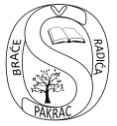 Na temelju članka 45. Statuta škole Osnovne škole braće Radića Pakrac,sazivam  43. sjednicu ŠKOLSKOG ODBORAZa 15.rujna 2020.g. u 13:15 sati sa sljedećimDNEVNIM  REDOM:             1.       Usvajanje zapisnika s prošle, 42. sjednice Školskog odbora i usvajanje                         dnevnog reda 43. sjednice.                 2.       Donošenje odluke o davanju u najam školskog stana zaposlenici škole i određivanje cijene najma radi                            slanja osnivaču na davanje suglasnosti na skalpanje ugovora o najmu             3.       Suglasnost za sporazumni raskid radnog odnosa na neodređeno vrijeme s učiteljem fizike              4.       Različito O tome obavijestiti:1.  Ivana Bukvić Belac2.  Iva Ivanović3.  Milan Nadaždi4.  Ana Zekić5.  Željka Pejša Božić6.  Morena Mandić Čolić7.  Marko Martinelli8.  Upravni odjel za društvene djelatnosti        9.  Arhiva                                                                                             Predsjednica Školskog odbora                                                                                                     Ivana Bukvić Belac, prof., v.r._____________________________________________